
CMST 1600 Library Worksheet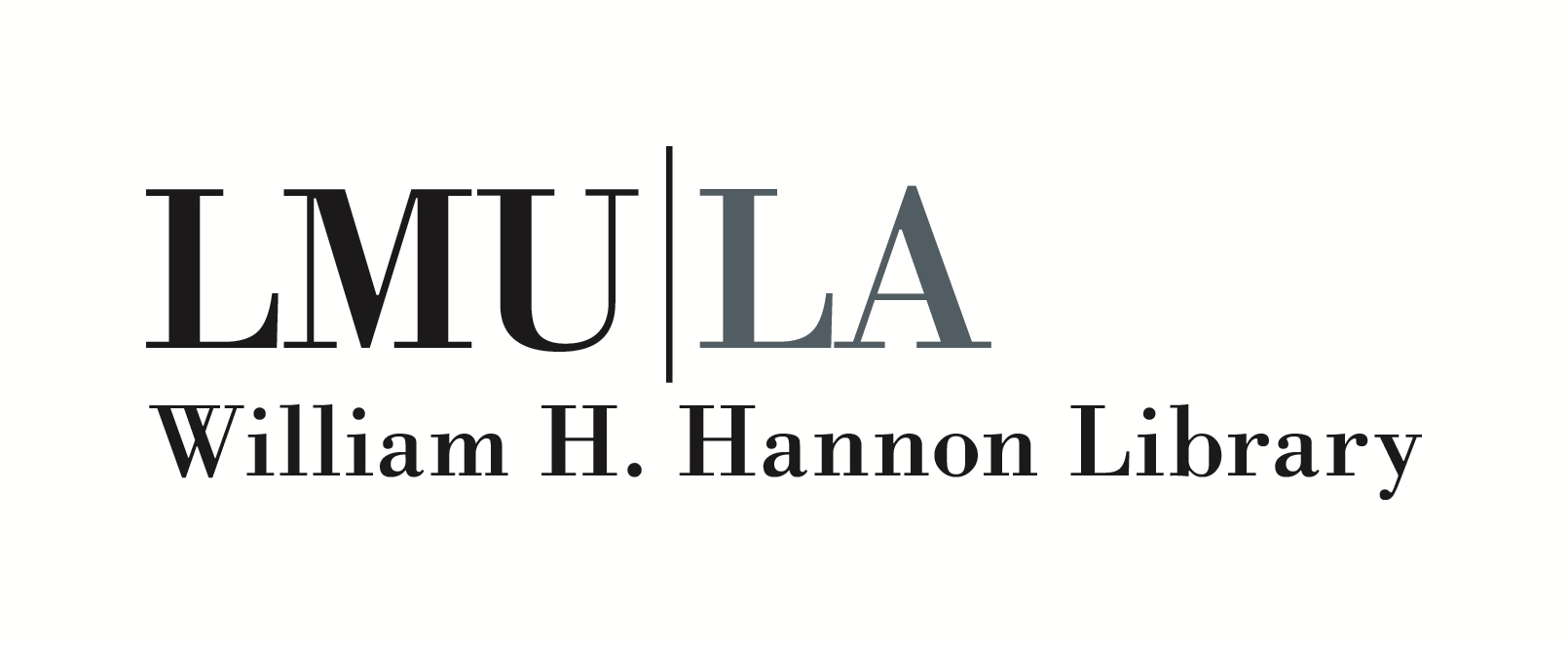 Part 1
Find some background information about the social penetration theory. First go to Wikipedia and look up the social penetration theory. When you have found it, click the “View history” link. Then click the “talk” link on the left.

1.	What is the rating of the article? Is it a reliable source of information?



Go to the Communication Studies LibGuide: http://libguides.lmu.edu/commstudies. 
On the “Background Info” tab, click on the Encyclopedia of Communication Theory.  Click “Read Online” and find the article written about the social penetration theory. Who is the author of the encyclopedia article “Social penetration theory” and what is their affiliation? Are they credible?List the title of one Further Reading that was written by the original authors of the social penetration theory. How could you find it?Part 2
Below is information about one scholarly article we retrieved in ComAbstracts. Answer some questions by reading the abstract (summary) of the article and/or looking up the full text of the article to get additional information.Citation:
Deyo, Jessica, Walt, Price, and Davis, Leah (2011). Rapidly recognizing relationships: Observing speed dating in the south. Qualitative Research Reports in Communication. 12 (1), 71-78.Abstract:
In today's fast-paced society, speed dating is becoming prevalent as a method of meeting potential partners for an intimate interpersonal relationship. At each event, participants can meet at least 6 potential partners, and quickly determine whether there is a connection that may lead to additional meetings. Through observations of the speed dates, 2 primary themes were established. Participants unconsciously progress through 3 phases of Berger and Calabrese's Uncertainty Reduction Theory gauging compatibility. Second, female participants passively assess the potential relationship, as males tend to dominate the situation. Through further observation and study, researchers can validate these 'thin slices' as an effective method of meeting potential partners and developing intimate relationships.What theory is being applied in this article?

What or to whom is the theory being applied to?
What reference is cited in this article (in the References section) that was written by the authors of the theory? List the title.Part 3
Find a scholarly article that applies the social penetration theory. 

1.	Go to the Communication Studies LibGuide: http://libguides.lmu.edu/commstudies. 
2.	On the “Databases (Articles)” tab, click on ComAbstracts. 
3.	Once in ComAbstracts, click the “Subject Search” tab on the right. 
4.	Click the link “Terms related to communication theories and models.” 
5.	Select the Social Penetration Theory and click submit.
What article did you choose? List the title here.Cite this article in APA style (Hint: Look it up in Google Scholar and click on “cite” or click on the “Cite Sources” section of the LibGuide to go to Owl Purdue and see examples of articles cited)Part 4
Find a scholarly article about a topic related to organizational communication. 

1.	Go to the Communication Studies LibGuide: http://libguides.lmu.edu/commstudies. 
2.	From the “Databases (Articles)” tab, click on ComAbstracts. 
3.	Once in ComAbstracts- click the “Subject Search” tab on the right. 
4.	Click “Context of work, business, public relations, etc.” and select your topic. 
5.	Click submit.
1.	What article did you choose? List the title here.
